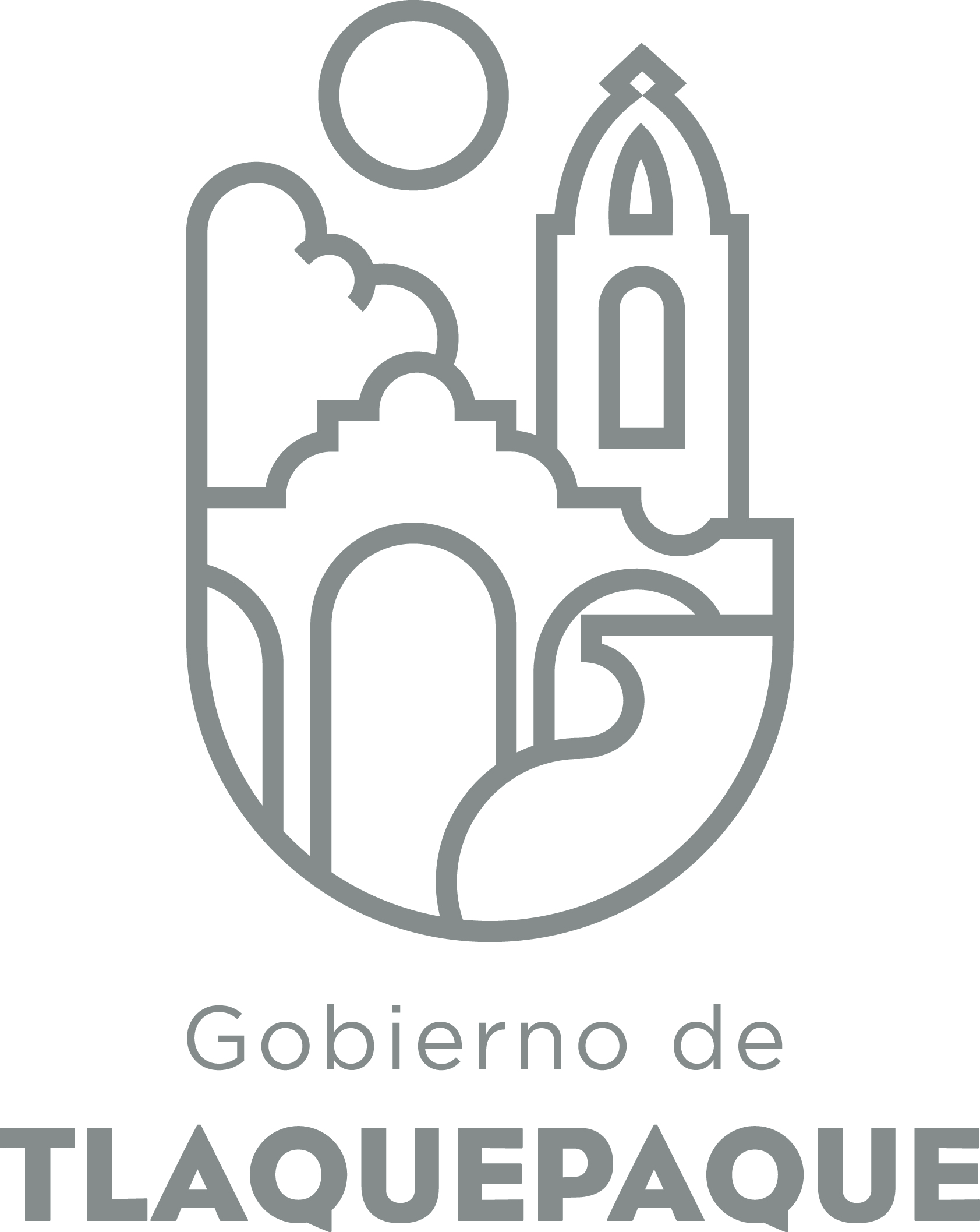   ANEXO 11.- DATOS GENERALESANEXO 22.- OPERACIÓN DE LA PROPUESTARecursos empleados para la realización del Programa/Proyecto/Servicio/Campaña (PPSC) DIRECCIÓN GENERAL DE POLÍTICAS PÚBLICASCARATULA PARA LA ELABORACIÓN DE PROYECTOS.A)Nombre del programa/proyecto/servicio/campañaA)Nombre del programa/proyecto/servicio/campañaA)Nombre del programa/proyecto/servicio/campañaA)Nombre del programa/proyecto/servicio/campañaMejoramiento de prestación de servicios de intendencia y vigilancia Mejoramiento de prestación de servicios de intendencia y vigilancia Mejoramiento de prestación de servicios de intendencia y vigilancia Mejoramiento de prestación de servicios de intendencia y vigilancia Mejoramiento de prestación de servicios de intendencia y vigilancia Mejoramiento de prestación de servicios de intendencia y vigilancia EjeEje22B) Dirección o Área ResponsableB) Dirección o Área ResponsableB) Dirección o Área ResponsableB) Dirección o Área ResponsableIntendencia y vigilancia.Intendencia y vigilancia.Intendencia y vigilancia.Intendencia y vigilancia.Intendencia y vigilancia.Intendencia y vigilancia.EstrategiaEstrategia2.12.1C)  Problemática que atiende la propuestaC)  Problemática que atiende la propuestaC)  Problemática que atiende la propuestaC)  Problemática que atiende la propuestaOptimización del presupuesto aplicado a la limpieza general de los edificios municipales.Optimización del presupuesto aplicado a la limpieza general de los edificios municipales.Optimización del presupuesto aplicado a la limpieza general de los edificios municipales.Optimización del presupuesto aplicado a la limpieza general de los edificios municipales.Optimización del presupuesto aplicado a la limpieza general de los edificios municipales.Optimización del presupuesto aplicado a la limpieza general de los edificios municipales.Línea de AcciónLínea de AcciónC)  Problemática que atiende la propuestaC)  Problemática que atiende la propuestaC)  Problemática que atiende la propuestaC)  Problemática que atiende la propuestaOptimización del presupuesto aplicado a la limpieza general de los edificios municipales.Optimización del presupuesto aplicado a la limpieza general de los edificios municipales.Optimización del presupuesto aplicado a la limpieza general de los edificios municipales.Optimización del presupuesto aplicado a la limpieza general de los edificios municipales.Optimización del presupuesto aplicado a la limpieza general de los edificios municipales.Optimización del presupuesto aplicado a la limpieza general de los edificios municipales.No. de PP EspecialNo. de PP EspecialD) Ubicación Geográfica / Cobertura  de ColoniasD) Ubicación Geográfica / Cobertura  de ColoniasD) Ubicación Geográfica / Cobertura  de ColoniasD) Ubicación Geográfica / Cobertura  de ColoniasTodo el municipio (dependencias)Todo el municipio (dependencias)Todo el municipio (dependencias)Todo el municipio (dependencias)Todo el municipio (dependencias)Todo el municipio (dependencias)Vinc al PNDVinc al PNDE) Nombre del Enlace o ResponsableE) Nombre del Enlace o ResponsableE) Nombre del Enlace o ResponsableE) Nombre del Enlace o ResponsableKarla Judith Cortes Aguilera.Karla Judith Cortes Aguilera.Karla Judith Cortes Aguilera.Karla Judith Cortes Aguilera.Karla Judith Cortes Aguilera.Karla Judith Cortes Aguilera.Vinc al PEDVinc al PEDF) Objetivo específicoF) Objetivo específicoF) Objetivo específicoF) Objetivo específicoInfraestructura de las oficinas del Ayuntamiento de San Pedro Tlaquepaque habilitadas.Infraestructura de las oficinas del Ayuntamiento de San Pedro Tlaquepaque habilitadas.Infraestructura de las oficinas del Ayuntamiento de San Pedro Tlaquepaque habilitadas.Infraestructura de las oficinas del Ayuntamiento de San Pedro Tlaquepaque habilitadas.Infraestructura de las oficinas del Ayuntamiento de San Pedro Tlaquepaque habilitadas.Infraestructura de las oficinas del Ayuntamiento de San Pedro Tlaquepaque habilitadas.Vinc al PMetDVinc al PMetDG) Perfil de la población atendida o beneficiariosG) Perfil de la población atendida o beneficiariosG) Perfil de la población atendida o beneficiariosG) Perfil de la población atendida o beneficiariosA toda la población y servidores públicos en general.A toda la población y servidores públicos en general.A toda la población y servidores públicos en general.A toda la población y servidores públicos en general.A toda la población y servidores públicos en general.A toda la población y servidores públicos en general.A toda la población y servidores públicos en general.A toda la población y servidores públicos en general.A toda la población y servidores públicos en general.A toda la población y servidores públicos en general.H) Tipo de propuestaH) Tipo de propuestaH) Tipo de propuestaH) Tipo de propuestaH) Tipo de propuestaJ) No de BeneficiariosJ) No de BeneficiariosK) Fecha de InicioK) Fecha de InicioK) Fecha de InicioFecha de CierreFecha de CierreFecha de CierreFecha de CierreProgramaCampañaServicioProyectoProyectoHombresMujeresPermanentePermanentePermanenteAplicaNo aplicaAplicaNo AplicaNo Aplica74105FedEdoMpioxxxxI) Monto total estimadoI) Monto total estimadoI) Monto total estimadoFuente de financiamientoFuente de financiamientoA) Principal producto esperado (base para el establecimiento de metas) Atención a 90 oficinas y/o dependencias municipales  (prestación del servicio de intendencia y vigilancia).Atención a 90 oficinas y/o dependencias municipales  (prestación del servicio de intendencia y vigilancia).Atención a 90 oficinas y/o dependencias municipales  (prestación del servicio de intendencia y vigilancia).Atención a 90 oficinas y/o dependencias municipales  (prestación del servicio de intendencia y vigilancia).B)Actividades a realizar para la obtención del producto esperadoAnexo hoja de respuestas.Anexo hoja de respuestas.Anexo hoja de respuestas.Anexo hoja de respuestas.Indicador de Resultados vinculado al PMD según Línea de Acción Indicador vinculado a los Objetivos de Desarrollo Sostenible AlcanceCorto PlazoMediano PlazoMediano PlazoLargo PlazoAlcancexC) Valor Inicial de la MetaValor final de la MetaValor final de la MetaNombre del indicadorFormula del indicador90 Dependencias90 Dependencias 90 Dependencias Porcentaje de ahorro en la prestación del servicio de intendencia y mantenimiento de 90 edificios públicos del Ayuntamiento de TlaquepaqueClave de presupuesto determinada en Finanzas para la etiquetación de recursosClave de presupuesto determinada en Finanzas para la etiquetación de recursosClave de presupuesto determinada en Finanzas para la etiquetación de recursosCronograma Anual  de ActividadesCronograma Anual  de ActividadesCronograma Anual  de ActividadesCronograma Anual  de ActividadesCronograma Anual  de ActividadesCronograma Anual  de ActividadesCronograma Anual  de ActividadesCronograma Anual  de ActividadesCronograma Anual  de ActividadesCronograma Anual  de ActividadesCronograma Anual  de ActividadesCronograma Anual  de ActividadesCronograma Anual  de ActividadesD) Actividades a realizar para la obtención del producto esperado 201720172017201720172017201720172017201720172017D) Actividades a realizar para la obtención del producto esperado ENEFEBMZOABRMAYJUNJULAGOSEPOCTNOVDICPrestación de servicio de intendencia y vigilancia xxxxxxxxxxxxE) Recursos HumanosNúmero F) Recursos MaterialesNúmero/LitrosTipo de financiamiento del recursoTipo de financiamiento del recursoG) Recursos Financieros MontoE) Recursos HumanosNúmero F) Recursos MaterialesNúmero/LitrosProveeduría Fondo RevolventeG) Recursos Financieros MontoPersonal que participa en éste PPSCVehículos empleados para éste PPSCMonto total del Recurso obtenido mediante el fondo REVOLVENTE que se destina a éste PPSCPersonal que participa en éste PPSCCombustible mensual que consumen los vehículos empleados para éste PPSCMonto total del Recurso obtenido mediante el fondo REVOLVENTE que se destina a éste PPSCPersonal que participa en éste PPSCComputadoras empleadas para éste PPSCMonto total del Recurso obtenido mediante el fondo REVOLVENTE que se destina a éste PPSC